Не допустить беды. 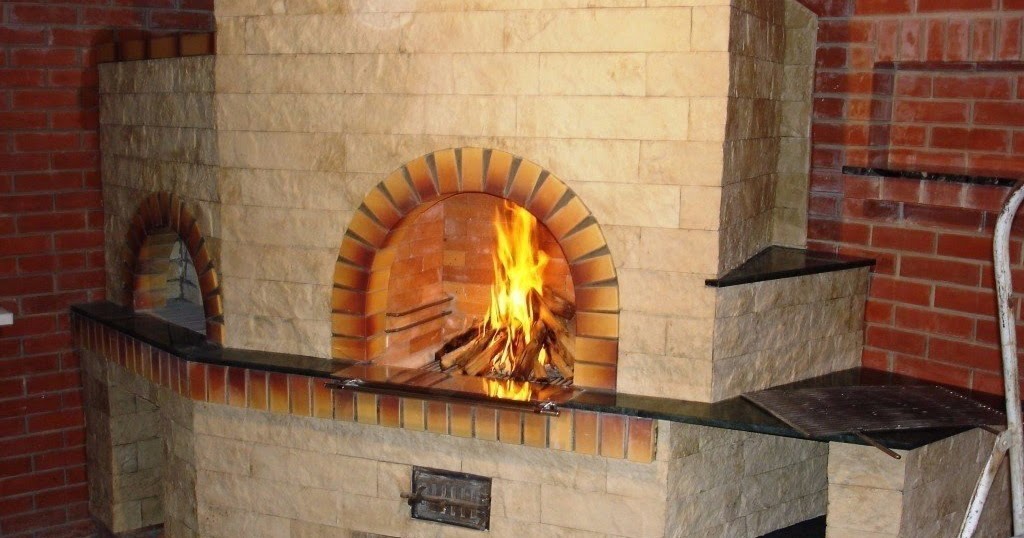 Предупреждение пожаров от печного отопления – важная задача обеспечения пожарной безопасности жилого фонда. За истекший период 2018 года на территории нашего района по причине нарушения правил устройства (эксплуатации) печного отопления произошло 5 пожаров.В квартирах и жилых домах, имеющих печное отопление, необходимо обратить внимание на выполнение требований пожарной безопасности, как при устройстве печей, так и при их эксплуатации.Пожары чаще всего происходят из-за перекала печей, появления в кирпичной кладке трещин, в результате применения для растопки горючих и легковоспламеняющихся жидкостей, выпадения из топки или зольника горящих углей. Причиной появления трещин и перекала стенок дымовых труб может быть горение сажи, скапливающейся в дымоходах. А ведь правила эксплуатации печей весьма просты.В сильные морозы печи нередко топят длительное время, в результате чего происходит перекал отдельных частей печи. Если эти части окажутся соприкасающимися с деревянными конструкциями здания, то пожар неизбежен. Поэтому необходимо топить печь два – три раза в день не более 1,5 часа, чем один раз длительное время.У топящихся печей, на их поверхностях нельзя сушить дрова, пиломатериалы, вешать для просушивания белье, другие горючие материалы, и, конечно, применять при растопке печи легковоспламеняющиеся и горючие жидкости. Такие случаи редки, но они обычно приводят к ожогам и гибели людей.Нельзя выбрасывать непотушенные угли и золу вблизи строений. Необходимо проверить исправность печи и дымохода, отремонтировать их, вычистить сажу, заделать трещины глиняно-песочным раствором, побелить дымовую трубу на чердаке.Напоминаем о категорическом запрещении оставлять малолетних детей у топящихся печей без присмотра взрослых. Правила пожарной безопасности не разрешают в жилых домах самовольно устанавливать временные печи. Мебель, занавески и другие горючие предметы нельзя располагать ближе 1,25 м. от топки печи.Нельзя не сказать и об административной ответственности за нарушение правил пожарной безопасности, в том числе при устройстве и эксплуатации печного отопления домовладельцем либо квартиросъёмщиком предусмотрены предупреждение или штраф в размере до 30 базовых величин.В очередной раз хочу призвать граждан соблюдать элементарные правила пожарной безопасности, ведь в большинстве случаев большая беда начинается с мелких оплошностей.